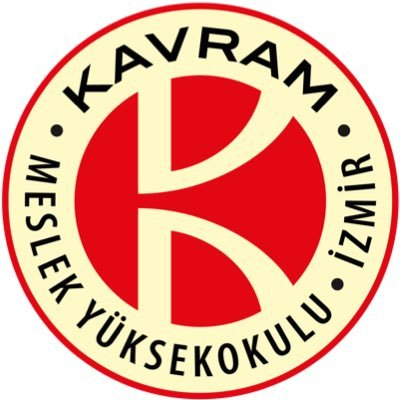 İZMİR KAVRAM MESLEK YÜKSEKOKULUARAÇ SATIN ALMA HİZMETİNE İLİŞKİN TEKNİK ŞARTNAMEMadde 1- İŞİN KONUSU: 1.1.İZMİR KAVRAM MESLEK YÜKSEKOKULU bünyesinde seyahat ve görevlerde kullanılmak üzere, dizel yakıt kullanan manuel vitesli hizmet aracı Satın alma işidir. Madde 2- SATIN ALMA HİZMETİ ALIMI YAPILACAK ARAÇ MİKTARI VE TEKNİK ÖZELLİKLERİ: 2.1. (1) Adet Sedan: 2022 model (sıfır km ayarında olup, 10.000 ye kadar olmalı, sedan tipi, 1.3 motor hacimli, en az 94 HP ve üstü güçte, Dizel, 4+1 oturma kapasiteli, Manuel, klimalı, ABS fren sistemi, led ön farlı, yokuş kalkış destek sistemi, yağmur sensörü, sürücü ve yolcu hava yastıkları, deri/kumaş koltuk döşemesi, konfor, iç ve dış ekipmanları ile donanım olacaktır. Ayrıca araçların hepsinde stepne lastik olmalıdır. ( Renk Tercihi : Beyaz olacaktır.) 2.2. Araçların tüm teknik göstergeleri (Km, motor devri, akaryakıt göstergesi, sıcaklık ve hız göstergeleri vs.) çalışır vaziyette ve sağlam olmalıdır. 2.3. Araçlar, klima/iklim klima (Isıtma - Soğutma) sistemine sahip olmalıdır. 2.4. Satın alınan araç da , araç teslim noktasından İZMİR KAVRAM MESLEK YÜKSEKOKULU’nun belirlediği kişiler tarafından kontrolleri sağlanarak alınacaktır. Hiç bir hasar durumu kabul edilmeyecektir. 2.5. Yüklenici tarafından hizmete sunulacak araçlar yeni durumda olacak 2022 model olacak. 2.6. Araç anahtar teslimi olup kasko ve trafik sigortası İZMİR KAVRAM MESLEK YÜKSEKOKULU’na aittir. 2.7. Tedarikçi firma Türkiye’de geniş servis ağına sahip olmalıdır. Servis ağına sahip olmayan Tedarikçilerin fiyat teklifleri geçersiz sayılacaktır. Madde 3- HÜKÜM BULUNMAYAN HALLER: 3.1. İş bu Şartnamede ve ihale dokümanında hüküm bulunmayan hallerde, ilgili Kanun, Yönetmelik ve Genelge hükümleri uygulanır. Madde 4- SON HÜKÜM : 4.1. İş bu Teknik Şartname 4 (Dört) madde ihtiva etmektedir